How are you feeling today?Colour in the body, where you feel the emotion.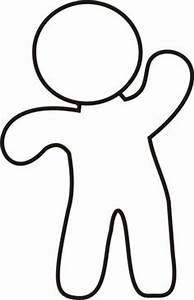 Happy – Sad – Angry - Worried